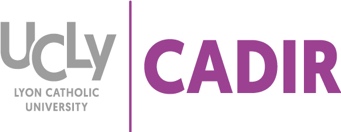 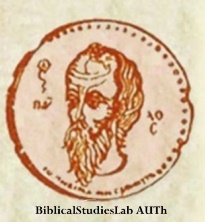 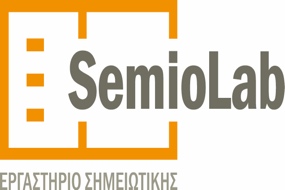        Φιλοσοφική Σχολή Α.Π.Θ.                             ΕΡΓΑΣΤΗΡΙΟ ΒΙΒΛΙΚΩΝ ΣΠΟΥΔΩΝ                      Καθολικό Πανεπιστήμιο Λυών                                                                                                         Biblical Studies Lab                                                        Τμ. Κοινωνικής Θεολογίας & Χριστιανικού Πολιτισμού Α.Π.ΘΑΙΤΗΣΗ ΣΥΜΜΕΤΟΧΗΣ8ο ΣΕΜΙΝΑΡΙΟΣημειωτική και Βίβλος «…ἐπί τάς πηγάς...»14-18 Φεβρουαρίου 2022Επιθυμώ να παρακολουθήσω και να συμμετάσχω στις εργασίες του εκπαιδευτικού σεμιναρίου «Σημειωτική και Βίβλος», που οργανώνει το Εργαστήριο Βιβλικών Σπουδών του Τμήματος Κοινωνικής Θεολογίας και Χριστιανικού Πολιτισμού ΑΠΘ σε συνεργασία με το CADIR - Centre pour l'Analyse du Discours Religieux του Καθολικού Πανεπιστημίου της Λυών και το Εργαστήριο Σημειωτικής SemioLab της Φιλοσοφικής Σχολής ΑΠΘ.Όνομα : ___________________________________________________Επώνυμο: _______________________________________________Ιδιότητα: _______________________________________ Πόλη: __________________________________________________E-mail: _________________________________________  Ημερομηνία:		                                        Υπογραφή:____________     Παρακαλούμε συμπληρώστε και υποβάλετε την αίτησή σας μέσω e-mail στη διεύθυνση:kyp@past.auth.grΑΡΙΣΤΟΤΕΛΕΙΟ ΠΑΝΕΠΙΣΤΗΜΙΟ ΘΕΣΣΑΛΟΝΙΚΗΣ - ΤΜΗΜΑ ΚΟΙΝΩΝΙΚΗΣ ΘΕΟΛΟΓΙΑΣ ΚΑΙ ΧΡΙΣΤΙΑΝΙΚΟΥ ΠΟΛΙΤΙΣΜΟΥ  